Chocolate BrowniesPreheat the oven to 180°C/Fan 160°C/gas 4.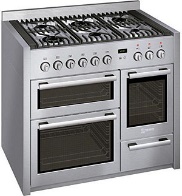 Cut a rectangle of non-stick baking parchment  to fit the base and sides of a baking tray. 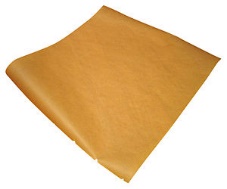 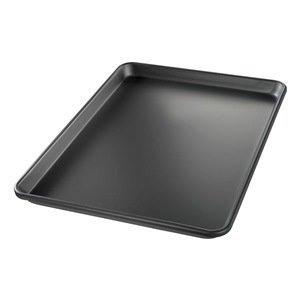 Grease the tin and then line it with the paper, pushing it neatly into the corners.Measure all the ingredients into a large bowl and mix with a hand-held electric mixer until evenly blended.  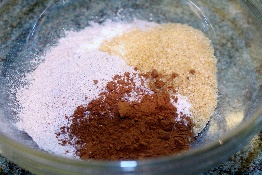 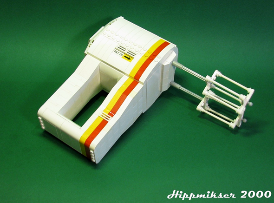 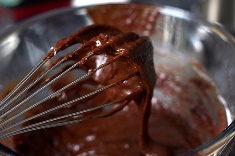 Spoon the mixture into the prepared tin with a spatula  .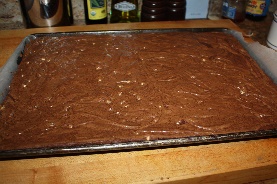 Bake for 40–45 minutes.  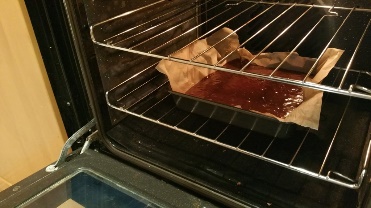 Allow the brownies to cool in the tin and then cut into squares and enjoy!!! 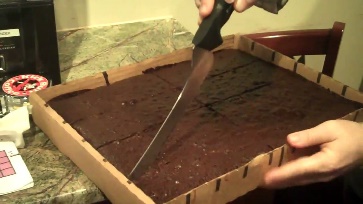 Yummy!!!!!        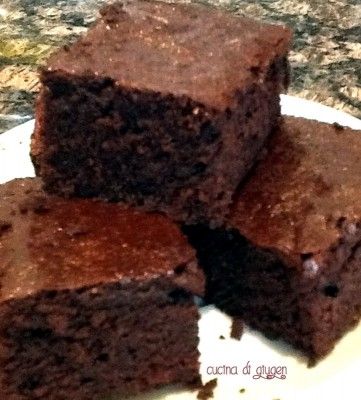 275g (10oz)butter, softened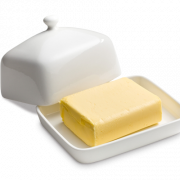 375g (13oz)caster sugar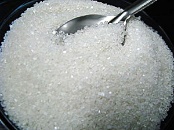 4large eggs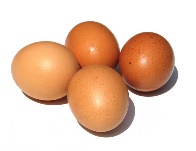 75g (3oz)cocoa powder    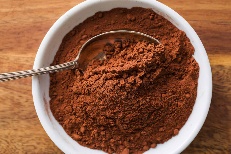 100g (4oz)self-raising flour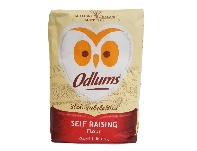 100g (4oz)plain chocolate chips   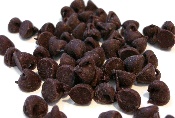 